                                        ŠKOLNÍ VZDĚLÁVACÍ PROGRAM                              PRO PŘEDŠKOLNÍ VZDĚLÁVÁNÍ           POZNÁVÁME, POVÍDÁME, POMÁHÁME  S  DRÁČKEM  ŠÁDOVÁČKEM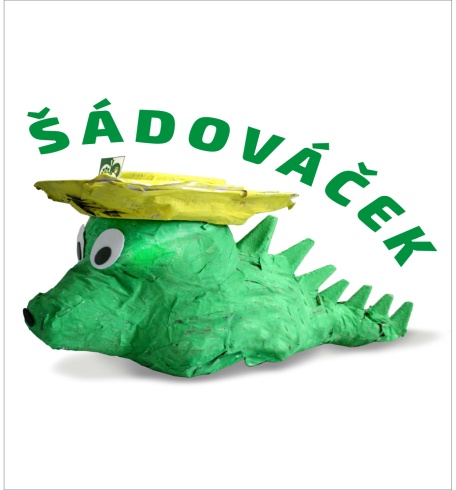 „ SVĚT JE PLNÝ VODY, ZEMĚ, ZVÍŘAT. SVĚT JE PLNÝ ROSTLIN, HRAČEK, LIDÍ, VĚCÍ A O NĚM SI BUDEME POVÍDAT  PŘECI.“Obsah:Identifikační údaje o škole……………………………………………………………………………………………………4Obecná charakteristika školy……………………………………………………………………………………………….5Koncepce školy…………………………………………………………………………………………………………………….6Podmínky předškolního vzdělávání………………………………………………………………………………………6        Materiální podmínky…..……………………………………………………………………………………………………6                       Životospráva…………………………………………………………………………………………………………………….7        Psychosociální podmínky….……………………………………………………………………………………………….8       Organizace, metody a formy vzdělávání……………………………………………………………………………….9       Řízení mateřské školy……………………………………………………………………………………………………….11       Personální a pedagogické zajištění…………………………………………………………………………………….12       Spoluúčast rodičů……………………………………………………………………………………………………………………….12       Podmínky vzdělávání dětí se speciálními vzdělávacími potřebami………………………………………….13       Podmínky vzdělávání dětí nadaných …..………………………………………………………………………………13       Podmínky vzdělávání dětí od 2 do 3 let……………………………………………………………………………….14Organizace vzdělávání…………………………………………………………………………………………………………15       Zápis do mateřské školy……………………………………………………………………………………………………………..15       Povinné předškolní vzdělávání……………………………………………………………………………………………………15       Individuální vzdělávání u dětí předškolního věku………………………………………………………………………..16Charakteristika vzdělávacího programu………………………………………..…………………………………………….17       Zaměření vzdělávacího programu – obecné představení……………………………………………………………17       Záměry environmentální a multikulturní výchovy a vzdělávání dětí…………………………………………...18       Aktivity zařazované v rámci vzdělávacího procesu v MŠ……………………………………………………………..18Vzdělávání dětí se speciálními vzdělávacími potřebami ( SVP)………………………………………………….19       Plán pedagogické podpory (PLPP)……………………………………………………………………………..……………….19       Individuální vzdělávací plán (IVP)………………………………………………………………………………………………..20Vzdělávání dětí nadaných…………………………………………………………………………………………………...21Vzdělávání dětí mladších 3 let…………………………………………………………………………………………….22Rámcové cíle a záměry předškolního vzdělávání…………………………………………………………………23      Základy školního vzdělávacího programu.……………………………………………………………………………………23    Vzdělávací obsah ŠVP……………………………………………………………………………………………………………………23    Průřez vzdělávacím programem…………………………………………………………………………………………………...24Výstup školního vzdělávacího programu………………………………………………………………………..……25    Integrovaný blok č. 1  JSEM TO JÁ…………………………………………………………………………………….25    Integrovaný blok č. 2  DÍVÁM SE A SLYŠÍM…………………………………………………………………..…..27    Integrovaný blok č. 3  OBJEVUJI A POMÁHÁM.…………….………………………………………………….29    Integrovaný  blok č. 4  RADUJI SE A OBDAROVÁVÁM…….…………………………………………………31Evaluační systém…………………………………………………………………………………………………………………33      Přehled evaluačních činností..…………………………………………………………………….…………………..33Zdroje pro hodnocení..………………….…………………………………………………………………………………….34             Školní vzdělávací program pro  předškolní vzdělávání   „ POZNÁVÁME, POVÍDÁME, POMÁHÁME S DRÁČKEM ŠÁDOVÁČKEM“Identifikační údaje o školePředkladatel: Mateřská škola, Pokřikov, okres Chrudim, příspěvková organizace 539 01 Hlinsko  Identifikační údaje: 70156735Ředitelka školy:                          Mgr. Chourová JolanaInternetové stránky školy:       www.mspokrikov.estranky.cz Kontakt:                                     telefon: 727 813 452                                                                   e-mail: ms@pokrikov.czčíslo jednací                                     20/2018Zřizovatel:Obec Pokřikov 94, 539 01  HlinskoKontakt:                                       telefon: 727 813 451                                                             e-mail: obec@pokrikov.czŠkolní vzdělávací program pro předškolní vzdělávání „Poznáváme, povídáme, pomáháme s dráčkem Šádováčkem“, nabyl účinnosti dne 1. září 2017.Projednán a schválen pedagogickými pracovníky na pedagogické radě 27.8. 2017                                                                                                                      Mgr. Jolana Chourová                                                                                                                           ředitelka školyObecná charakteristika školyMateřská škola Pokřikov je umístěna v budově bývalé základní školy, která byla postavena v roce 1925. V roce 1973 byla ZŠ pro nedostatečný počet žáků zrušena a v prostorách školní budovy byla zřízena mateřská škola, jejíž součástí je školní jídelna  a zahrada.  Svoji činnost jako samostatný právní subjekt zahájila  k 1.1.2003. Mateřská škola je jednotřídní s povolenou výjimkou 28 dětí. Celková kapacita školy je 40 dětí. V budově se nacházejí dvě prostorné třídy, každá ze tříd má své hygienické zázemí. Budova je pravidelně kontrolována a udržována z hlediska hygienických zásad i dalších nezbytných provozních zásad.  K budově patří rozlehlá zahrada s travnatým a vyasfaltovaným povrchem, pískovištěm a několika herními prvky. Zahrada je maximálně využívána pro volný všestranný pohybový rozvoj dítěte.MŠ se nachází v klidné části obce, sousedí s poli místních obyvatel.Do školy dochází děti z okolních vesnic Raná a Vojtěchov. Spolupráce se základní školou:Mateřská škola spolupracuje se Základní školou Raná, Základní školou Smetanova  Skuteč. Vzájemné návštěvy předškolních dětí v 1. třídách ZŠ a školáků v MŠ napomáhají udržovat kamarádské vztahy u dětí rozdílného věku a potlačujeme tím i výskyt patologických jevů. Spolupráce se sociálními partnery:Mateřská škola spolupracuje se zřizovatelem a dalšími orgány státní správy a samosprávy, s rodiči, logopedem. Koncepce školyŠkolka je pro dítě místem, kde v raném věku tráví podstatnou část svého času a naším cílem je, aby bylo dítě šťastné, veselé a spokojené. Vzhledem k lokalitě, ve které se naše školka nachází a s ohledem na okolní prostředí, se snažíme tohoto maximálně využívat a trávit s dětmi co nejvíce času venku. Ať už při vycházce či pobytu na zahradě, dětem vštěpujeme nenásilnou formou povědomí o přírodě, životním prostředí a pomalu se jim odkrývají tajemství, která se v našem okolí a nejen v něm ukrývají. Zároveň se přirozeně rozvíjí nejen pohybové dovednosti dětí, ale i prostorová orientace, schopnost samostatného rozhodování a kooperace mezi dětmi.Pomáháme dětem získat důvěru v sebe samé, podporujeme jejich přirozený bio - psycho -sociální rozvoj.Práce pedagogů a jejich působení na dítě pouze doplňuje výchovu v rodině, která je v raném dětství velmi důležitá, nenahrazuje ji.Podmínky předškolního vzdělávání Materiální podmínkyvnitřní a venkovní prostory mateřské školy splňují hygienické a bezpečnostní normy dle platných předpisůMŠ má dostatečně velké prostory a uspořádání vyhovující kapacitě školyvybavení se podle potřeby obnovuje, je zdravotně nezávadné a bezpečnévšechny třídy vyhovují nejrůznějším skupinovým i individuálním činnostem dětí, prostory umožňují dostatek pohybových činnostípomůcky se doplňují průběžně, tak aby splnily očekávané potřeby vzhledem k věku dětív každé třídě je k dispozici přiměřené množství didaktických a námětových hraček, konstruktivních i jiných stavebnic, knih i pomůcek na kreslení a jiné kreativní činnostitřídy jsou vybaveny nábytkem, hračkami a pomůckami pro děti od  tří letletos čeká budovu  zateplení spojené s novou fasádou, rovněž bude provedena úprava vstupu do MŠ na vstup bezbariérový   zahrada je upravována průběžně- zakládání okrasné předzahrádky, vybudování bylinkové spirály,  založení hmyzího  domečku všechny herní prvky na zahradách odpovídají daným předpisům, jsou pravidelně udržovány a kontrolovány podle norem BOZPo zahradu pečuje zahradníkzahrada nám slouží jako příjemné místo pro konání veškerých akcí pro rodiče a děti. na údržbu zahrady jsou vynakládány prostředky, které jsou zahrnuty do rozpočtu předkládaného zřizovateli Záměry pro další období: Doplňování pomůcek a materiálu experimenty a objevování. Výměna dřevěného obložení topení – využít na police Zajistit nové pískoviště na školní zahradě, přírodní záhony na bylinky, hmyzí domeček Vyměnit osvětlení za nové (přízemí, chodba, 1.patro)Životospráva Stravování  Jídelníček připravuje vedoucí školní jídelny spolu s kuchařkou každý týden, při jeho tvorbě vycházejí ze zásad správné životosprávy. Dětem je nabízena plnohodnotná a vyvážená strava, je dodržována skladba jídelníčku, správná technologie pokrmů a nápojů,  mezi jídly jsou vhodné intervaly.dětem je poskytována plnohodnotná stravaděti mají ve třídě stále k dispozici dostatek tekutin (čaj a vodu) mezi jednotlivými jídly jsou dodržovány vhodné intervaly děti k jídlu nikdy nenutíme, pouze pobízíme a motivujemevedeme děti k dodržování zásad správného stolování děti stolují v klidné a pohodové atmosféřejídelní lístky na daný týden jsou přístupné na nástěnce v jednotlivých šatnách Záměry pro další období:    Sledovat a zlepšovat kulturu stolování    Společně s rodiči vést ke zdravému životnímu stylu  Hygiena a zdravý životní stylhygienická pravidla jsou důsledně dodržována po celou dobu pobytu dítěte v MŠ, ve třídách je dostatečně větránoje dostatečně dbáno na soukromí při osobní hygieně dítěteděti se do třídy převlékají do pohodlného a lehkého oblečeníděti mají dostatek pohybových aktivit ve třídě i venkupři pobytu venku využíváme nejen zahradu, ale i okolní přírodu, chodíme na vycházkyven s dětmi za každého počasí s výjimkou silných mrazů, prudkého deště či špatných rozptylových podmínek  v mateřské škole je zajištěn pravidelný denní režim a řád, který je flexibilní, aby umožňoval přizpůsobit organizaci činností potřebám dětí a aktuálním situacím organizace dne umožňuje pravidelné střídání činností tak, aby se děti dokázaly v průběhu dne orientovat a vytvářely si potřebné návykyv průběhu dne se střídají činnosti klidnější s dynamičtějšímiučitelka se snaží omezovat sezení dětí u stolečků na minimum (např. jídlo, práce s pracovními listy, hry s konstruktivními stavebnicemi, modelování,….)	rodiče mohou ve výjimečném případě a po předchozí domluvě s třídní učitelkou, přivést dítě později nežli do 8,00 hodin, jak stanový školní řádjsou respektovány individuální potřeby aktivity, spánku a odpočinku jednotlivých dětíděti odpočívají na lehátkách  děti se převlékají do pyžamděti odpočívají při čtené nebo reprodukované pohádce či hudbě a mohou u sebe mít svou oblíbenou hračku předškolní děti odpočívají přibližně půl hodiny po ukončení četby, poslechu pohádky, mladší děti odpočívají přibližně 50 minut po skončení četby či poslechudětem, které usnou, je poskytnut dostatečný čas k odpočinkuděti vstávají individuálně po dostatečném odpočinku a do svačiny se věnují klidovým aktivitám děti se učí respektovat potřebu spánku svých kamarádů, jsou vedeny k tichému chovánídětem s nižší potřebou spánku jsou po odpočinku nabízeny klidové činnosti, tak aby nedocházelo k rušení ostatních dětí Záměry pro další období      Poznatky dětí o ochraně zdraví, základy první pomoci, předcházení a řešení nebezpečných     situací rozšířit spolupráci s Policií ČR, HZS.      Pochopit smysl třídění odpadu, podílet se na rozumném hospodaření. Psychosociální  podmínkyškola má zavedený adaptační režimrežim odpovídá individuálním potřebám dítěterodiče mají možnost pobýt s dítětem v MŠ při nástupu do školky a nenásilně je zvykat na nové prostředíadaptační režim si učitelky na třídě s rodiči dohodnou individuálně (po hodinách v dopoledních činnostech), tak aby dítě nebylo stresováno a nebylo neúměrně zatěžováno spěchemsvoboda a volnost dětí musí být vhodně vyvážena důležitou mírou omezení, která vyplývají z dodržování a respektování pravidel a řádu na tříděpodporujeme u dětí prosociální vztahy, motivujeme děti pochvalou, povzbuzením a předcházíme agresivnímu chováníproblémy neřešíme násilím, ale domluvous dětmi nemanipulujeme, zbytečně je neorganizujeme, nepodporujeme nezdravou soutěživostvyhýbáme se negativním slovním komentářům každé dítě je pro nás individualita, kterou respektujeme vytváříme pohodové a motivační prostředí, ve kterém se dítě cítí bezpečně a spokojeně, samostatnost dětí podporujeme pestrou nabídkou činností s různou náročností, dítě má možnost volbyvzdělávací nabídka odpovídá a je přizpůsobena věku a potřebám dítětedítě je vedeno k samostatnosti v řešení problémů, k zodpovědnosti za své chování a uvědomění si důsledků ve vztazích mezi dospělými i mezi dětmi usilujeme o projev vzájemné důvěry, tolerance, ohleduplnosti a zdvořilostivšechny děti mají rovnocenné postavení nejsou přípustné žádné projevy nerovnosti, ponižování ani urážek druhé osobypedagog nenásilně ovlivňuje prosociálním směrem vztahy dětí ve třídě (prevence šikany a jiných sociálně patologických jevů u dětí)Záměry pro další období:         Učit se vyjádřit svůj názor, zdvořile říci ne.         Udržovat na dobré úrovni či zkvalitňovat mezilidské vztahy.         Udržovat pozitivní klima mateřské školy.         Využít asistenta pedagoga podle stupně přiznaného podpůrného opatření.   Organizace, metody a formy vzděláváníprovozní doba mateřské školy je od 7:00 do 15:30 hodinkapacita školy není překračovánaorganizačně je činnost zajištěna tak, aby učitelka měla přehled o dětech a koordinovala činnosti tak, aby nedocházelo k porušování bezpečnosti práceorganizačně je zajištěn pravidelný režim a řád školy, který je přizpůsoben potřebám a požadavkům dětí v jednotlivých třídáchindividuální přístup je realizován dle potřeb a přání dětí a dle aktuálních možnostíjsou vytvářeny podmínky pro individuální, skupinové i frontální činnostidětem je dána možnost účastnit se společných činností v malých, středně velkých i velkých skupinách.činnosti v průběhu dne se dle možností přizpůsobují situacím, tomu jak děti přicházejí a kdy odcházejí pravidelnost je pro děti velmi důležitá a je dodržována v podávání jídla, pohybových aktivitách, odpočinku na lůžku, v hygienických návycích, pobytu venkuveškeré činnosti jsou organizovány tak, aby podněcovaly k vlastní aktivitě dětí dětem je umožněn dostatek prostoru k vlastnímu experimentování a k vlastní aktivitěje dbáno na soukromí a potřeby dítěte, pokud se nechce účastnit společných činností, nemusí, může se věnovat jiné činnosti, to ale neznamená, že nemá možnost se k nabízenému vrátitpro realizaci plánovaných činností jsou vytvářeny vhodné materiální podmínky/ kvalitní pomůcky, vybavení prostředí/vytváříme dětem podnětné a zážitkové prostředí s klidnou a harmonickou atmosférouveškeré činnosti učitelky se přizpůsobují potřebám a zájmům dětípočty na třídách nepřekračují stanovenou kapacitu třídyVnitřní režim školyOrientační časový rozvrh dne7:00 – 8:00 hodin (příchod dětí, ranní filtr, volné hry)8:00- 9:15 hodin (ranní cvičení/ ranní kruh, hygiena, svačina)9:15 -11:30hodin (řízené a spontánní činnosti, hygiena, pobyt venku)11:30 -14:15 hodin (hygiena, oběd, odchod dětí po obědě, odpolední odpočinek, sebeobsluha, svačina)14:15- 15:30hodin (odpolední činnosti dle zájmu dětí, hry, pobyt venku na zahradě dle počasí, předávání dětí zákonným zástupcům)časový rozvrh se přizpůsobuje potřebám dětí a programu školy (výlety, akce školy apod.)Metody a formy vzdělávání Učitelka uplatňuje formy, metody a prostředky práce dle svého rozhodnutí, dané činnosti a momentální situace. Pracuje podle třídního plánu, který obsahově vychází ze ŠVP školy a je členěn do jednotlivých bloků s cílenou vzdělávací nabídkou. V našem systému vzdělávání je využíváno např. spontánní sociální učení, prožitkové učení, projektové a tematické učení.Formy Např: kooperační učení, prožitkové učení- spolupráce dětí, vlastní zkušenost           spontánní sociální učení- přirozená nápodoba  MetodyNapř: slovní - rozhovory, popis obrázků, činností, předmětů a dějů,                      rozbor, přednes, čtení, vyprávění, pochvalanázorné činnosti - pozorování, pokus- omyl, podněcování, prohlížení obrázků, exkurze, pracovní a výtvarné činnosti, experimenty, cvičení, hudební a pohybové činnostipraktické činnosti - hudební a pohybové ztvárnění, modelování, kreslení, malování, stříhání, sběr a práce s přírodninami, práce s látkami, pracovní návyky, práce s rostlinami, pracovní návyky v oblasti hygieny, sebeobsluhy, stolování, udržování pořádku ve třídě a ve svých věcech                            Prostředkyhry námětové, didaktické, konstruktivní, vycházky do přírody, pohybové aktivity, rekreační a zábavné činnosti, pracovní činnostiČinnosti nad rámec běžného vzdělávacího programuvýletydivadla ve školcejiné kulturní akce v MŠ- hasičská aktivita Plamínek, ukázka výcviku psů Policie ČR, další akce mohou být doplňovány v průběhu školního roku dle momentální nabídky Řízení mateřské školyza řízení školy i za výchovnou práci s dětmi zodpovídá ředitelka MŠřídí a motivuje zaměstnance školy a koordinuje jejich prácipovinnosti, kompetence, pravomoci a úkoly všech zaměstnanců jsou jasně vymezenyplánování vychází z analýzy a evaluace školy vzdělávací činnosti se provádějí systematicky v průběhu dne podle stanovených cílů hospitační a kontrolní činnost provádí ředitelka školy, jsou nahodilé i plánovanékontrola se zaměřuje zejména na dodržování a plnění ŠVPředitelka zpracovává koncepci školy a dohlíží na její plněnízajišťuje a hodnotí personální a materiálně – technické podmínky školypři vedení zaměstnanců ředitelka vytváří příjemné prostředí důvěry a tolerancenechává zaměstnancům dostatek pravomocí, motivuje je a respektuje jejich názorrozhoduje o přijetí či nepřijetí dětí do mateřské školy podle § 165 odst. 2 písm.b) zákona č. 561/2004 Sb./školský zákon/ a podle stanovených kritérií pro přijímání dětí do mateřské školy/ředitelka podporuje spolupráci s rodiči, odborníky ve věcech výchovy a vzdělávání dětíředitelka umožňuje a podporuje profesní růst zaměstnanců, umožňuje jim dále se vzdělávat a zdokonalovat ve své práciředitelka vypracovává školní vzdělávací program ve spolupráci s pedagogyZáměry pro další období:Ve spolupráci s celým kolektivem MŠ vypracovat dotazník pro rodiče (1x ročně) a jeho vyhodnocení využít k evaluaci školního roku.Hledat nové náměty pro spolupráci se zřizovatelem a ostatními partnery a organizovat společné akce ( např. Základní školy, HZS, Školní poradenská zařízení, Dům seniorů)Spolupracovat s dalšími mateřskými školami, provádět vzájemné stáže učitelů.Informační systémVnější informační systém - mateřská škola <–> rodičerodiče jsou informováni prostřednictvím nástěnek, vývěsekkomunikace s rodiči probíhá denně osobněkomunikační systém s rodiči je nastaven i elektronicky a to prostřednictvím emailů učitelka na třídě si vede evidenci telefonických kontaktů na rodičetřídní schůzky se konají většinou jednou ročně a to zpravidla na začátku školního rokuinformace se dostávají k rodičům i prostřednictvím webových stránek školkykonzultační hodiny a individuální pohovory s ředitelkou či učitelkou na třídě se plánují po dohodě obou stranVnitřní informační systém každodenní hodnocení činností probíhá ústně mezi učitelkou a ředitelkoupedagogické porady se konají 4x-5x za školní rokna pedagogických poradách se plánují akce a aktivity školyna poradách se promýšlí nabídky dalšího vzdělávání pedagogických pracovníků,       předávají se informace ze vzdělávání, hodnotí se akce, aktivity provozní porady dle potřebyPersonální a pedagogické zajištěníodbornou kvalifikaci splňují všechny učitelky ředitelka školy má vysokoškolské vzdělání – titul Mgr.pedagogové se vzdělávají průběžně samostudiem metodik a závazných dokumentů pro Mateřskou školuúčastní se podle svého výběru nebo na doporučení ředitelky vzdělávacích akreditovaných seminářů z nabídky MŠMT a jiných institucík samostudiu jsou k dispozici metodiky a materiály, které škola zajišťuje pravidelným odběrem, ověřené informace na internetu atd.lze využívat vzájemné hospitace k získání podnětů   Vzdělávací program je zajištěn a organizován takovým způsobem, aby byla vždy a při všech činnostech zajištěna dětem optimální pedagogická péče. Pedagogové jednají, chovají se a pracují profesionálním způsobem v souladu se společenskými pravidly a pedagogickými a metodickými zásadami výchovy a vzdělávání předškolních dětí.Záměry pro další období:Nadále podporovat další vzdělávání, rozšiřování odborné kvalifikace a růst všech zaměstnanců.Zdokonalit způsob předávání informací z DVPP.DVPP záměrně směřovat dle individuální potřeby.Spoluúčast rodičů Mezi pedagogy a rodiči panuje většinou oboustranná důvěra, otevřenost, vstřícnost a respekt. Daří se nám u většiny rodičů vzájemná spolupráce na základě partnerství.Jednáme s rodiči ohleduplně a taktně, zachováváme diskrétnost. Je vyžadováno  dodržování školního řádu. Rady nebo doporučení poskytujeme pokud sám rodič projeví zájem.  Zpětnou vazbu na naší práci nám poskytují metody- vlastní hodnocení, každodenní pohovory s rodiči, rozhovory s veřejností, porovnání s jinou mateřskou školou, kontrola ze strany zřizovatele, nadřízených orgánů, spolupráce se ZŠ a úspěchy dětí. Mateřská škola je otevřená všem, kdo mají zájem o naši práci, každému kdo nám chce být nápomocen a kdo má zájem o vzájemnou spolupráci. Záměry pro další období:Snažit se aktivně zapojit do dění v MŠ co nejvíce rodičůNabídnout rodičům možnost půjčovat si v MŠ odbornou literaturuNabídnout dětem pestrou nabídku besed a exkurzí formou prožitkového učení, tzv. terénní výukou, exkurzemi (povolání rodičů).Podmínky vzdělávání dětí se speciálními vzdělávacími potřebamiSpolečné (inkluzivní) vzdělávání je zaměřeno tak, aby byly ve školách vytvořeny podmínky pro všechny děti, tedy i pro ty se zdravotním a sociálním znevýhodněním, zdravotním postižením a děti nadané.Podmínky musí odpovídat individuálním potřebám dítěte a učitel by měl zajistit kvalitu podmínek s ohledem na vývojová a osobnostní specifika dětí.Mateřská škola v současnosti disponuje pedagogem vzdělaným v oblasti speciální pedagogiky a čeká nás pravidelně vzdělávání v otázkách inkluze (zapojení do Šablon pro MŠ a ZŠ).V MŠ je dostatečné množství didaktického materiálu pro vzdělávání dětí se speciálními vzdělávacími potřebami prvního stupně. Pro třetí stupeň budeme dovybavovat MŠ o tělocvičné prvky- overbally. K překonávání řečových obtíží je rovněž nutností dovybavit pomůckami. Hmatové  a sluchové pomůcky pro vzdělávání dětí v MŠ take  nejsou zastoupeny v dostatečném množství. Školní zahrada je zčásti vyasfaltovaná s přístupem k pískovišti a zčásti zatravněná přístupná k herním prvkům.Vsoučasném školním roce se v MŠ vzdělává jedno dítě s  podpůrným opatřením třetího stupně. MŠ ve spolupráci s odborníky a rodinou vyhodnotila prostředí třídy i zahrady jako vhodné, úpravy nejsou žádány.Podmínky vzdělávání dětí nadanýchMateřská škola je povinná vytvářet ve svém školním vzdělávacím program a při jeho realizaci podmínky k co největšímu potenciálu každého dítěte s ohledem na jeho individuální možnosti.Při vzdělávání dětí nadaných v naší mateřské škole vytváříme v rámci integrovaných bloků podmínky, které stimulují vzdělávací potenciál všech dětí v různých oblastech. S ohledem na jejich individuální možnosti jsou dětem v rámci pestré nabídky aktivit předkládány činnosti, které umožňují tento potenciál projevit a v co největší míře využít. Mateřská škola je částečně vybavena encyklopediemi, didaktickými pomůckami a konstruktivními stavebnicemi pro rozvoj logického myšlení, jemné motoriky a prostorové orientace. Budeme rozšiřovat hudební  nástroje a tělocivčné náčiní. Při vyrábění si děti mohou vybírat z pestré nabídky nejrůznějších materiálů a samy ovlivnit výsledný produkt.V případě, že se jedná o velmi výrazné projevy nadání, zejména v situacích vyžadujících značnou spolupráci a koordinaci s rodiči dětí, zpracováváme Plán pedagogické podpory ( dále jen PLPP). Pokud se u dítěte projeví mimořádné nadání v jedné nebo vice oblastech, doporučujeme rodičům dítěte vyšetření ve školském poradenském zařízení.Záměry pro další období:Vytvářet dostatečné podmínky pro děti s PONavázat a spolupracovat u dětí s Po dobré vztahy: dítě-učitel-rodič-provozní zaměstnanciPři vzdělávání dětí s přiznanými podpůrnými opatřeními či dětí znevýhodněných v sociokulturní oblasti vice spolupracovat s odborníkyPodmínky vzdělávání dětí od 2 do 3 letMateřská škola se připravuje na platnost zákona o povinném přijímání dvouletých dětí do MŠ. Již nyní  se snažíme nábytek uspořádat tak, aby dětem dával dostatečný prostor pro pohybové aktivity. V otevřených policích jsou větší hračky, auta, motorické hlavolamyNyní jsou děti integrovány do běžné třídy a jsou jim upravené režimové momenty tak, aby nedocházelo k přetěžování jejich organismu, ale vzděláváním jsme přispívali k jejich  tělesnému rozvoji, zdraví, osobní spokojenosti a pohodě. Protože děti mladší tří let jsou rychleji unavitelné a potřebují vice spánku, jsou ve třídách zřízené relaxační kouty, které mohou využívat kdykoliv v průběhu dne ke krátkému odpočinku.Sociální zařízení v přízemí máme zrekonstruováno. Budeme řešit pořízení odpadkového koše s víkem na pleny a nákup nočníků. Očekáváme rekonstrukci sociálního zařízení v prvním poschodí. Péče o dítě při zvýšených hygienických nárocích a při sebeobsluze je posílena školním asistentem z projektu.Pitný režim je ve třídě k dispozici po celý den a pedagogové děti během dne opakovaně pobízí.Maso je dětem krájeno na velmi drobné kousky. V jídelníčku je zařazeno vice zeleniny, ovoce.Při pobytu venku dvouleté děti ujdou kratší vzdálenost s delší časovou náročností než děti starší. I zde budeme vice využívat zahrady, kde se mladší děti cítí lépe a mají vice vymezeného prostoru pro rozvoj pohybové activity.Nyní máme dostatečné množství kočárků, hraček na pískoviště. Herní prvky jsou na zahradě pro děti od tří let, a proto zvažujeme pořízení herní sestavy  i pro mladší děti.Za zásadní považujeme časté konzultace s rodinou a nastavení takových parametrů vzdělávání, abychom se co nejvíce přiblížili rodinné výchově.Záměry pro další období:Vytvářet dostatečné podmínky pro děti 2 až 3letéNavázat a spolupracovat u dětí 2 až 3letých dobré vztahy: dítě-učitel-rodič-provozní zaměstnanciOrganizace vzděláváníZápis do mateřské školyZápis do mateřské školy probíhá v období od 2.-16.5. každého daného roku. O přijetí dítěte do mateřské školy rozhoduje ředitelka školy ve správním řízení. V příjmacím řízení se řídí kritérii, která jsou k nahlédnutí na www stránkách mateřské školy. Před nástupem do mateřské školy dohodne ředitelka se zákonným zástupcem dítěte dny docházky a délku pobytu v MŠ.Povinné předškolní vzdělávání
            Shrnutí nejzásadnějších změnnovela školského zákona, zákon č. 178/2016 Sb. zavádí s účinností od září 2017 povinné předškolní vzdělávání a zavádí individuální vzdělávání dětí jako možnou alternativu plnění povinného předškolního vzdělávání v mateřské školemění se pravidla přednostního přijímání dětí ke vzdělávání v mateřské škole (od září 2017 se bude týkat dětí starších čtyř let, od září 2018 dětí starších tří let, od září 2020 dětí od dvou let).mění se termín zápisu k povinné školní docházce (PŠD) v základní škole a podání žádosti o odklad PŠDpovinné předškolní vzdělávání a přednostní přijímání k předškolnímu vzdělávánís  účinností od 1. ledna 2017 je stanoveno dětem, které dosáhnou pěti let do měsíce září, nastoupit v následujícím školním roce k povinnému předškolnímu vzdělávánízavádí se zápis k povinnému předškolnímu vzdělávání, který bude mateřskou školou vypisován ve stanoveném časovém období (prvních 14 dní v květnu)v případě dětí, které neplní povinné předškolní vzdělávání, bude i nadále stanovena možnost zkušebního pobytu v maximální délce tří měsícůmateřská škola musí do svého školního řádu zapracovat informace o podmínkách uvolňování dětí ze vzdělávání a omlouvání absencí včetně způsobu dokládání jejich důvodůpokud si ředitel školy vyžádá doložení důvodů nepřítomnosti dítěte, zákonný zástupce tak bude muset učinit do tří dnů od vyžádánípovinné předškolní vzdělávání v mateřské škole je bezplatnévedle vzdělávání v mateřské škole školský zákon umožňuje tři další způsoby plnění povinného předškolního vzdělávání – individuální vzdělávání, vzdělávání v přípravné třídě (přípravném stupni základní školy speciální) a v zahraniční školepokud se zákonný zástupce rozhodne pro některou z  alternativních forem plnění povinného předškolního vzdělávání, musí to oznámit mateřské škole, do které je jeho dítě zapsáno, nejpozději tři měsíce před začátkem školního roku, ve kterém se má dítě začít povinně vzdělávat (tzn. do konce května).Individuální vzdělávání u dětí předškolního věku Individuální vzdělávání je jednou z možných forem plnění povinného předškolního vzdělávání. Individuální vzdělávání může probíhat po celý školní rok, nebo jen po jeho určitou část. Pokud zákonný zástupce plánuje své dítě individuálně vzdělávat po převažující část školního roku (nadpoloviční počet dnů školního roku), musí svůj záměr oznámit řediteli mateřské školy, do které je dítě zapsáno, nejpozději tři měsíce před začátkem školního roku, ve kterém se má dítě začít povinně vzdělávat. Pokud se zákonný zástupce rozhodne začít své dítě individuálně vzdělávat v průběhu školního roku, musí to písemně oznámit řediteli mateřské školy, ve které se jeho dítě vzdělává, a vyčkat do doručení oznámení řediteli.Oznámení o individuálním vzdělávání obsahuje identifikační údaje dítěte (jméno a příjmení, rodné číslo, místo trvalého pobytu), období, po které bude dítě individuálně vzděláváno a důvody pro individuální vzdělávání.Po tom, co ředitel školy obdrží oznámení o individuálním vzdělávání, doporučí zákonnému zástupci oblasti z rámcového vzdělávacího programu pro předškolní vzdělávání, ve kterých má být dítě rozvíjeno. Mateřská škola ověřuje, jak si dítě osvojuje očekávané výstupy (schopnosti a dovednosti) v doporučených oblastech. Pokud dítě zaostává v osvojování potřebných schopností a dovedností, pracovníci mateřské školy doporučí rodičům, jak dále postupovat při vzdělávání, aby jejich dítě bylo co nejlépe podpořeno. Mateřská škola musí ve svém školním řádu stanovit termíny a způsob ověřování, přičemž termín ověřování musí být stanoven v rozmezí měsíců listopad až prosinec. Zákonný zástupce se musí ve stanovený termín dostavit s dítětem k ověření získaných schopností a dovedností v určených oblastech.Pokud se zákonný zástupce s dítětem nedostaví k ověření v řádném ani náhradním termínu, ředitel mateřské školy ukončí individuální vzdělávání. Dítě tak musí neprodleně zahájit docházku do mateřské školy, ve které je zapsáno, a to i v případě, že se rodič proti ukončení individuálního vzdělávání odvolá. Pokud bylo individuální vzdělávání ze strany ředitele mateřské školy ukončeno, není již možné dítě opětovně individuálně vzdělávat.Výdaje, které vzniknou při individuálním vzdělávání (např. nákup didaktických her a pomůcek) hradí zákonný zástupce. Pokud se jedná o dítě se speciálními vzdělávacími potřebami, které ke svému vzdělávání potřebuje podpůrné opatření spočívající v kompenzačních pomůckách (tyto pomůcky na základě vyšetření doporučuje školské poradenské zařízení, jejich soupis je uveden v příloze vyhlášky č. 27/2016 Sb., o vzdělávání žáků se speciálními vzdělávacími potřebami a žáků mimořádně nadaných), hradí pořízení těchto pomůcek stát. Stát také hradí výdaje spojené se zařazením dítěte do vzdělávání v příslušné mateřské škole.Charakteristika  vzdělávacího programuMOTTO: „Svět je plný vody, země, zvířat. Svět je plný rostlin, hraček, lidí,věcí a o něm si budeme povídat přeci.“Zaměření vzdělávacího programu – obecné představení. Vzdělávání v mateřské škole vychází z Rámcového vzdělávacího programu pro předškolní vzdělávání. Záměrem našeho programu je rozvíjet každé dítě po stránce fyzické, psychické i sociální a vést jej tak, aby na konci předškolního období bylo jedinečnou a relativně samostatnou osobností schopnou zvládat aktivně a s osobním uspokojením takové nároky života, které jsou na něj běžně kladeny .Hlavním cílem  vzdělávání je doplnit rodinnou výchovu a v úzké vazbě na ni pomáhat zajistit dítěti prostředí s dostatkem mnohostranných a přiměřených podnětů k jeho aktivnímu rozvoji a učení. Usilujeme o to, aby první vzdělávací krůčky byly stavěny na promyšleném, odborně podepřeném a lidsky i společensky hodnotném základě, a aby čas prožitý v mateřské škole byl pro dítě radostí, příjemnou zkušeností a zdrojem dobrých a spolehlivých základů do života i vzdělávání. Pozornost u dětí soustředíme na rozvoj poznání, podporujeme je v svobodném chování, ale také je učíme, že za své jednání a rozhodnutí zodpovídá a že mohou svou životní situaci svým jednáním ovlivňovat. Za základ výchovy a vzdělávání je považováno zdravé sebevědomí a osobní spokojenost dítěte. Děti jsou rozvíjeny rovnoměrně ve všech oblastech, při vzdělávání je přihlíženo k jejich individuálním schopnostem i potřebám, a tak je každému umožňováno dospět v době, kdy opouští mateřskou školu, k optimální úrovni osobního rozvoje a učení, tedy k takové úrovni, která je pro dítě individuálně dosažitelná. Velkým cílem naší mateřské školy je podporovat zdravý tělesný rozvoj dítěte a vést děti k dodržování zásad zdravého životního stylu, správného stravování, ke správnému postoji a úctě k vlastnímu životu a zdraví. Do školního vzdělávacího programu zařazujeme prvky environmentální a multikulturní  výchovy.Zařazujeme třídní rituály, například přivítání, komunitní kruh s pevně stanovenými pravidly (právo hovořit, právo zdržet se, vzájemně se respektovat a ctít), oslavy narozenin a jinéSledujeme vzájemnou komunikaci a spolupráci zejména při spontánní hře, snažíme se do ní nezasahovat respektujeme individuální potřeby a city jednotlivých dětíZáměry environmentální a multikulturní výchovy a vzdělávání dětíCílem nás pedagogů je vybudovat u dětí základní povědomí o okolním světě a jeho dění, o vlivu člověka na životní prostředí, které začíná v nejbližším okolí a končí globálními problémy celosvětového dosahu. Vytvořit základy pro otevřený a zodpovědný postoj dítěte k životnímu prostředí, zabývat se prevencí znečišťování životního prostředí, nápravou vzniklých škod a prevencí nežádoucích zásahů.Podporujeme děti v empatickém cítění, poznávání a toleranci, vedeme je k uvědomování si podobnosti i rozdílnosti mezi životy dětí u nás a jinde, k rozvíjení porozumění a respektu k druhým, oceňování přírodní i kulturní rozmanitosti ve světě i ve společnosti.Záměrem je podporovat u dětí :vztah k příroděvztah k místu ekologické děje a zákonitostivztah k ochraně životního prostředívztah ke společnostiDěti se prostřednictvím integrovaných bloků seznamují s kulturou vlastního národa od základních návyků v oblasti dodržování hygieny, oblékání, sebeobsluhy, kultury stolování až po vytváření elementárních vztahů se svými blízkým okolím (učitelka, vrstevníci).Třídíme odpad s ODPADNÍČKEM, jehož cílem je prohloubit znalosti dětí v oblasti třídění a recyklace odpadů a získat osobní zkušenost. MŠ aktivně sbírá za spoluúčasti rodičů a dětí PET víčka jako pomoc pro Karolínku Derymkovou trpící spastickou parézou. Aktivity zařazované v rámci vzdělávacího procesu v MŠtělesné  aktivityzpívání se sborečkem ŠÁDOVÁČEK Vzdělávání dětí se speciálními vzdělávacími potřebami (SVP)Obecně platí, že integrace dětí se SVP znamená přiblížení se normálnímu prostředí a oslabení určité izolace I případného vylučování ze společnosti ostatních vrstevníků. Plně si uvědomujeme, že dítě se SVP má jiné osobnostní předpoklady a je v obtížnější situaci, má menší zkušenosti a větší problémy s osamostatňováním, hůře se prosazuje, má méně rozvinutou schopnost autoregulace. Naší snahou je zajištění rovného přístupu ke vzdělávání všem dětem, u dětí se SVP dbáme o zachování nezbytné miry svobody při rozhodování, poskytujeme jim pozitivní motivaci.Podpora inkluzivního vzdělávání se legislativně opírá o novely vzhlášek č. 72/2005 Sb., o poskytování poradenských služeb ve školách a školských poradenských zařízeních a č. 27/2016 Sb., o vzdělávání žáků se speciálními vzdělávacími potřebami a žáků nadaných.Novela §16 školského zákona (zákon č. 82/2015 Sb.) přináší změnu v systému podpůrných opatření dětí se speciálními vzdělávacími potřebami a dětí nadaných.Rámcové cíle předškolního vzdělávání jsou pro všechny děti společné. Dětise speciálními vzdělávacími potřebami potřebují k naplnění svých vzdělávacích možností nebo k uplatnění a užívání svých práv na rovnoprávném základě s ostatními poskytnutí podpůrných opatření. Podpůrnými opatřeními se rozumí nezbytné úpravy ve vzdělávání a školských službách odpovídající zdravotnímu stavu, kulturnímu prostředí nebo jiným životním podmínkám dítěte. Podpůrná opatření se podle organizační, pedagogické a finanční náročnosti člení do pěti stupňů a jejich poskytování školou a školským zařízením je pro děti se speciálními vzdělávacími potřebami bezplatné.Podpůrná opatření 1. Stupněodpůrná opatření 1. Stupně, spočívají v minimální úpravě metod, organizace a hodnocení vzdělávání. Škola je uplatňuje bez doporučení školského poradenského zařízení na základě vypracování Plánu pedagogické podpory (PLPP). Nepostačují-li tato opatření, doporučí škola vy\šetření dítěte ve školském poradenském zařízení.Podpůrná opatření 2.-5. StupněPodpůrná opatření 2. – 5. Stupně lze uplatnit pouze s doporučením školského poradenského zařízení a informovaným souhlasem zákonného zástupce dítěte. Děti s přiznanými podpůrnými opatřeními v těchto stupních mohou být vzdělávány na základě Individuálního vzdělávacího plánu (IVP), nebo jim může být přiznána speciálně pedagogická a pedagogická intervence.Plán pedagogické podpory (PLPP)Plán pedagogické podpory je podpůrným opatřením pro první stupeň podpory a je závazným dokumentem napomáhajícím zajištění podpůrných opatření u dítěte při vzdělávacích obtíží nebo začlenění se do kolektivu. Cílem plánu je formulovat pozorované výukové obtíže a zaměřit učitelovu pozornost na hledání možných intervencí v oblasti forem a metod výuky, organizace výuky, hodnocení a používaných pomůcek.Pravidla a průběh tvorby PLPPZjistí –li učitelé na základě výsledků pedagogické diagnostiky a pozorování, že dítě vykazuje obtíže ve vzdělávacím procesu, zažívá neúspěch nebo vykazuje odchylky vchování, oznámí zástupci pro styk se školským poradenským zařízení (ŠPZ) na škole, popř. na pedagogické radě nutnost sepsání PLPP.Plán má písemnou podobu, zpracovávají ho učitelé po dohodě se zákonným zástupcem. Zástupce pro styk se ŠPZ zadá termín zpracování a je nápomocen učitelům při zpracování plánu.Před začátkem realizace vzdělávání podle PLPP seznámí školy ( pedagogové s osobou pověřenou pro styk se ŠPZ) zákonného zástupce s obsahem plánu, s metodami a formami práce s dítětem. Aby učitelé mohli vzdělávat podle plánu, musí zákonný zástupce dát informovaný souhlas. Součástí plánu je take nastavení spolupráce školy a rodiny při vzdělávání.Realizace a vyhodnocování PLPPPo udělení souhlasu je dítě vzděláváno podle plánu. Výsledky vzdělávání si učitelé zapisují a průběžně hodnotí efektivitu poskytované podpory s ohledem na vývoj speciálních vzdělávacích potřeb dítěte. Nejdříve po měsíci avšak nejpozději do 3 měsícůvyhodnotí úspěšnost plánu a s hodnocením seznámí zákonného zástupce. Vykuzuje-li dítě I nadále obtíže, doporučí učitelé rodičům využití poradenské pomoci ŠPZ za účelem posouzení specifických vzdělávacích potřeb dítěte. Ředitel školy zajistí bezodkladné zprostředkování podkladů k vytvoření zprávy a doporučení pro stanovení podpůrných opatření ŠPZ.Pedagogové s dítětem dale pracují podle plánu a to až do doby, než obdrží doporučení ke vzdělávání ze ŠPZ. Po té se podmínky dítěte upraví, dle doporučení. Individuální vzdělávací plán (IVP)Je specifickým podpůrným opatřením, které je samo o sobě podpůrným opatřením a dale definuje další podpůrná opatření.Pravidla a průběh tvorby IVPIVP se zpracovává na doporučení školského poradenského zařízení a při podání žádosti zákonného zástupce dítěte o jeho realizaci.Ke zpracování se přistupuje v případě, že dítě má přiznaná podpůrná opatření 2. – 5. stupně, a pokud úpravy jeho vzdělávání zahrnují požadavky na úpravy obsahu.Má písemnou podobu a je možné ho během školního roku průběžně doplňovat a měnit. Osoba pověřená stykem se ŠPZ určí termín   prozpracování IVP, ten by měl být vypracován ez zbytečného odkladu, nejpozději však 1 měsíc od data, kdy škola obdržela doporučení od ŠPZ a žádost od zákonného zástupce. Učitel při realizaci spolupracuje s školským poradenským zařízením.Individuální vzdělávací plan obsahuje údaje o skladbě druhů a stupňů podpůrných opatření poskytovaných v kombinaci s tímto plánem, identifikační údaje o dítěti a údaje o pedagogických pracovnících, kteří se podílejí na vzdělávání dítěte, dale obsahuje informace o metodách a formě výuky, časovém rozvržení vzdělávání a jeho výstupech.Realizace a vyhodnocování IVPIVOP schvaluje ředitel školy. Vyhodnocení plnění IVP proběhne po dohodě s příslušným pracovníkem školského poradenského zařízení nejpozději do 1 roku od začátku jeho realizace.Pro úspěšné vzdělávání dětí s přiznaným podpůrnými opatřeními je potřebné zabezpečit uplatňování principu diferenciace a individualizace vzdělávacího procesu při plánování a organizaci činností, včetně určování obsahu, forem I metod vzdělávání. Dítěti musíme umožnit samosttnost dle jeho schopností a možností, která se neobejde bez spolupráce se  zákonnými zástupci dítěte, školským poradenským zařízením, v případě potřeby i ve spolupráci s odborníky mimo oblast školství.  Vzdělávání dětí nadanýchV předškolním věku dítě  prochází obdobím nerovnoměrného a skokového vývoje a proto je mnohdy těžké odlišit nadání dítěte od akcelerovaného vývoje v určité oblasti. Přesto se nadané děti odlišují od vrstevníků svými typickými projevy, ať už v oblasti kognitivní či sociálně emocionální. Na tyto potřeby se snažíme reagovat a vytvářet pro jejich respektování vhodné podmínky.Dětem, které projevují známky nadání, věnujeme zvýšenou pozornost zaměřenou na to, aby se projevy nadání v rozmanitých oblastech činností smysluplně uplatnily a s ohledem na jejich individuální možnosti dale rozvíjely.Při vzdělávaní takového dítěte postupujeme tak, že zpracujeme plan pedagogické podpory (viz. výše) a do doby než proběhne vyšetření ve školském poradenském zařízení a škola obdrží doporučení ke vzdělávání, je vzdělávání vedeno podle PLPP. Pokud školské poradenské zařízení identifikuje nadání dítěte a doporučí vypracování individuálního vzdělávacího plánu, postupjeme při jeho zpracování, realizaci a vyhodnocování v úzké spolupráci s rodiči dítěte a školským poradenským zařízením.Při práci s nadanými předškolními  dětmi zaměřujeme naši pozornost na komunikaci a dodržování určitých obecnějších pravidel interakce. Pozorně nasloucháme tomu, co dítě říká, nenutíme ho do další činnosti, pokud je plně zaujato jinou. Vzdělávání vedeme tak, abychom při aktivitách udržovali přiměřené tempo a úroveň a docílili maximálního osvojení základních dovedností a pojmů. U dětí rozvíjíme kreativní myšlení a konvergentní schopnosti, zejména v logické dedukci a při řešení problémů,. Poskytujeme mu dostatečné množství informací o rozličných tématech, vzděláváme ho v čtenářské gramotnosti a v přístupu k různým informačním zdrojům. Podporujeme ho v tvorbě, stimulujeme jeho představivost. Vytváříme mu prostor pro prezentaci názorů a výkonů. Spolupracujeme s rodiči, aby rozvoj dítěte v MŠ byl efektivní. Výtvarné práce zasíláme do výtvarných soutěží, talentované děti doporučujeme do ZUŠ. Vzdělávání dětí mladších 3 letVe vzdělávání dětí mladších 3 let klademe důraz na pozvolný adaptační process, který by měl probíhat velmi citlivě ašetrně s ohledem na individualitu dítěte a možnosti rodiny. Cílem pedagogů je vhodně doplňovat rodinnou výchovu a smysluplně obohacovat denní program dítěte a zároveň mu poskytovat dle jeho potřeb odbornou péči. Důraz klademe především na hru, kterou se rozvíjí vnímání, pohyby, řeč, citový život i sociální vztahy.V oblasti Dítě a jeho tělo se zaměřujeme na tělesné schopnosti, které rozvíjíme pohybovými činnostmi, při nichž převládají pohyby lokomoční (chůze, běch, skok, lezení), utváříme základní návyky pro správné držení těla. Vytváříme podnětné prostředí, které děti motivuje k novým objevům a průzkumům. Podporujeme snahu o samostatnou manipulaci a experimentaci s hračkami a předměty denní potřeby.V oblasti Ditě a jeho psychika se zaměřujeme na rozvoj zvídavosti, všímavosti, pozorování jednoduchých znaků I nápadných vlastností předmětů, podporujeme pozorování a poznávání jednoduchých věcí, činností a jevů v různých obměnách. Rozlišujeme nápadnější vlastnosti vnímaných předmětů, třídíme dle velikosti I barev (základních), dle tvaru (kostka, kulička, stříška, válec), dle vlastností ( krátký x dlouhý, teplý x studený). Rozvíjíme u dětí samostatnost, paměť, schopnost vytvářet citové vazby, prožívat je a snažíme se o jejich pomalé rozšiřování směrem k domovu, dětem a zaměstnanců MŠ.V oblasti Dítě a ten druhý rozvíjíme touhy pomáhat v běžných situacích, zapojujeme děti do společenských her, důležitých událostí v MŠ (oslavy, dílny pro rodiče). Podporujeme u dětí vnímání a pozorování života kolem sebe, pozorování prostředí v němž žijí. Vedeme děti k osvojování si a dodržování pravidel slušného chování, pravidel vytvořených v MŠ.V oblasti Dítě a společnost rozvíjíme u dětí  schopnosti žít ve společenství ostatních, spolupracovat, podílet se na společných činnostech. Využíváme nabízených možností z oblasti hudební I jazykové pro tvorbu společenských rolí v MŠ (např. Tanečky, rytmizaci, zpěv, jednoduché dětské písničky, sluchové cvičení, hry se stavebnicemi různých velikostí i tvarů). K seznamování s prací dospělých a důležitosti těchto prací pro společnost využíváme námětových her “ na…” (hra na obchod, opraváře, lékaře), zařazujeme dramatizace, poslech, vyprávění pohádek, příběhů.V poslední oblasti Dítě a svět vytváříme pozitivní vztahy k místu ve kterém dítě žije, formuje postoje k okolnímu prostředí a rozvíjíme orientaci v dosud známém prostředí. Usilujeme o vytvoření povědomí o vlastní sounáležitosti se světem, přírodou živou a neživou. Rozvíjíme poznatky o základních přírodních, společenských, kulturních a demografických a jiných jevech. Zaměřujeme pozornost dětí na vše zajímavé co se děje kolem, povzbuzujeme aktivitu dětí, umožňujeme jim Kontakt s přírodou spojený s aktivním pohybem a hrami, vedeme je ke sledování změn v přírodě během roku. Rámcové cíle a záměry předškolního vzdělávánírozvíjení dítěte, jeho učení a poznáníosvojení základů hodnot, na nichž je založena naše společnostzískání osobní samostatnosti a schopnosti projevovat se jako samostatná osobnost působící na své okolíZáklady školního vzdělávacího programudítě se svými zájmy a přirozenými potřebami stojí ve středu zájmu všechprospěch dítěte je rozhodující a to bez ohledu na náročnost práce pedagogů a ostatních dospělýchdítě se musí cítit v bezpečídítě získává základy pro zdravé sebevědomí, důvěru ve vlastní sílu a schopnosti, prosociální postoje, vstřícný a otevřený vztah ke společnosti i ke světu formou prožitkového učenívytváříme základy pro celoživotní vzdělávání dítětedítě se učí tím, co samo dělá, co samo zkusí, a v čem se aktivně uplatnívzdělávání dítěte probíhá nepřetržitě za všech situací a okolnostídítě vnímá chování okolí a je ovlivňováno vším čeho se v mateřské škole účastní, co prožívá a co se v jeho okolí dějekaždé dítě má právo se projevovat jako jedinečná osobnost, rozvíjet se, učit se v rozsahu svých individuálních potřeb a postupovat svým tempem záměrem je rozvíjet každé dítě po stránce fyzické, psychické i sociální a vést je tak, aby dosažená úroveň klíčových kompetencí na konci předškolního období odpovídala maximálním možnostem každého dítěte Vzdělávací obsah ŠVPŠVP  tvoří čtyři integrované blokyintegrovaný blok je složen z témat, která jsou rozpracována do podtémat vzdělávací program je rozdělen do čtyř integrovaných bloků: Jsem to já, Dívám se a slyším, Objevuji a pomáhám, Raduji se a obdarovávám.délka a náplň témat je přizpůsobena věku dětí, jejich zájmům a potřebám a složení kolektivuobsah a forma podtémat je plně v kompetenci učitelekumožňuje pedagogům pracovat samostatně, tvořivě s uskutečňováním vlastních nápadů dokument je otevřený, do kterého je možné na základě evaluační činnosti doplňovat dotvářet a přeměňovat obsah vzdělávánípři sestavování vzdělávací nabídky vycházíme z prostředí, ve kterém se škola nacházívzdělávací nabídka je tvořena tak, aby oslovila každé dítěkaždé dítě může vybrat činnost, která ho zajímá, která odpovídá jeho schopnostem a možnostem.děti vedeme k samostatnému myšlení a rozhodování Průřez vzdělávacím programem               POZNÁVÁME, POVÍDÁME, POMÁHÁME S DRÁČKEM ŠÁDOVÁČKEMVzdělávací program je rozdělen do čtyř integrovaných bloků. Náplň bloků je jasně vymezena, názvy tematických částí jsou variabilní, ponechány na tvůrčím zpracování pedagogů. Bloky jsou časově neomezené, je možné do nich vstupovat a vystupovat z nich během roku opakovaně dle potřeb a zájmů dětí ve třídě.Integrované bloky na školní rok:Blok č. 1       Jsem to jáBlok č. 2       Dívám se a slyšímBlok č. 3       Objevuji a pomáhámBlok č. 4       Raduji se a obdarovávám     Vzdělávací oblasti:1.Dítě a jeho tělo                             biologická2.Dítě a jeho psychika                     psychologická3.Dítě a ten druhý                            interpersonální4.Dítě a společnost                           sociálně – kulturní5.Dítě a svět                                     enviromentálníV rámci plnění dílčích vzdělávacích cílů v jednotlivých integrovaných blocích se prostřednictvím očekávaných výstupů v pěti vzdělávacích oblastech – biologické, psychologické, interpersonální, sociálně-kulturní a environmentální – dostáváme k postupnému naplňování klíčových kompetencí pro etapu předškolního vzdělání, které by dítě, zpravidla, mělo na konci předškolního vzdělávání zvládat.Klíčové kompetence:Kompetence k učeníKompetence k řešení problémůKompetence komunikativníKompetence sociální a personálníKompetence činnostní a občanskéVýstup školního vzdělávacího programuIntegrovaný blok č. 1                                                         JSEM TO  JÁZákladní charakteristika:Začátek školního roku je obdobím adaptace a setkání. Přicházejí noví kamarádi a my se na ně těšíme. Pomáháme jim překonávat první odloučení od maminek. Společně jim pomůžeme v orientaci v novém prostředí a okolí. Přejeme si, aby se jim u nás líbilo. Učíme je vyjadřovat své pocity a respektujeme je. Zároveň probíhá změna rolí mladšího ve starší. Společně si vytváříme pravidla, povídáme si o sobě, poznáváme se.Záměr:Seznamovat se s novým prostředím MŠ a jejím blízkým okolím, postupná adaptace na školní prostředí a časový režimZdokonalování dovedností v oblasti sebeobsluhy, hygieny a stolování, vedení k postupné samostatnostiUspokojování sociálních potřeb, osvojování si pravidel a sociálních dovedností, porozumění vlastním pocitům, naučit se sebeovládání, rozvíjení tvořivého sebevyjadřováníOsvojování si způsobu chování a komunikace, osvojování si strategie ke zvládnutí konfliktních situací a řešení problémůZvyšování tělesné obratnosti, motoriky, vizuomotoriky, vytváření kladného vztahu ke sportuSeznamování se se svým tělem, zdravou výživou, vedení dětí ke zdravému životnímu stylu, k ochraně bezpečí o sebe a své zdraví, ke zdravým životním návykům a postojůmPřipravování dítěte na vstup do ZŠ, získávání a osvojování si vědomostí a dovedností potřebných pro docházku na ZŠKompetencek učenísoustředěně pozoruje, zkoumá a objevuje, klade jednoduché otázky a hledá na ně odpovědi.k řešení problémůřeší problémy na které stačí, známé a opakující se situace se snaží řešit samostatně (na základě nápodoby či opakování), náročnější s oporou a pomocí dospěléhosociální a personálnípřijímá vyjasněné  a zdůvodněné povinnosti, dodržuje dohodnutá a pochopená pravidla a přizpůsobuje se jim.komunikativnírozšiřuje svou slovní zásobu a aktivně ji používá k dokonalejší komunikaci s okolím.činnostní a občanské kompetencezajímá se o druhé i  o to, co se kolem děje. Má základní dětskou představu o tom, co je v souladu se základními lidskými hodnotami a normami, i co je s nimi v rozporu, snaží se podle toho chovat. Vzdělávací obsah:Sebeobsluha                                                             Pravidla chování                                      PRAVIDLA VE TŘÍDĚ, U STOLUSpolečenské role, lidé v mém okolí        SOUSEDÉ Z POKŘIKOVA,KAMARÁDI Rodina                                                     MOJE MAMINKA, TATÍNEKPovolání                                                  ČÍM BUDU, ŘEMESLA Sport                                                       ZIMNÍ – LETNÍ  SPORTYZdraví a bezpečí                                JÍME ZDRAVĚ, CHOVÁME SE BEZPEČNÉ  Příprava na ZŠ                                        HURÁ DO ŠKOLY, NÁVŠTĚVA V ZŠVzdělávací nabídkapostupná adaptacepoznávání dětí i dospělých, nová jména, seznamovací prosociální hryvytváření pravidel chování a vzájemného soužitípoznávat prostory školyučit se říkadla s doprovodem na těloposloucháme jednoduché pohádkypísničky pro radostchůze se správným držením těla, poskoky, držení rovnováhystřídat běh, chůzi, poskoky, zastavit na signál, najít domluvené místo  Dílčí cíle:Uvědomění si vlastního tělaRozvoj pohybových schopností a zdokonalování dovedností v oblasti hrubé a jemné motoriky, ovládání pohybového aparátu a tělesných funkcíOsvojení si poznatků o těle a jeho zdraví, o pohybových činnostech a jejich kvalitěOsvojení si některých poznatků a dovedností, které předcházejí čtení i psaní, rozvoj zájmu o psanou podobu jazykaRozvoj tvořivosti (tvořivého myšlení, řešení problémů, tvořivého sebevyjádření)Vytváření pozitivního vztahu k intelektuálním činnostemRozvoj schopnosti sebeovládání, získání relativní citové samostatnostiSeznamování s pravidly chování ve vztahu k druhému, posilování prosociálního chováníOchrana osobního soukromí, poznávání pravidel společenského soužitíRozvoj základních kulturně společenských postojů, vytvoření povědomí o morálních hodnotáchSpoluvytváření zdravého a bezpečného prostředí a k ochraně dítěte před jeho nebezpečnými vlivy     Očekávané výstupy:Zachovávat zdravé držení tělazvládnout  základní pohybové dovednosti (zvládat překážky, chytat míč, pohybovat se ve skupině dětí, v písku), zvládnout  sebeobsluhu, uplatňovat základní hygienické a zdravotně preventivní návyky (starat se o osobní hygienu, přijímat stravu a tekutinu, umět stolovat, postarat  se osebe a své osobní věci, oblékat se, svlékat se, obouvat)pojmenovávat části těla, některé orgány, znát jejich funkcerozlišovat co prospívá zdraví a co mu škodímít povědomí o významu péče o čistotu a zdraví, o významu aktivního pohybu a zdravé výživyvyjadřovat samostatně a smysluplně myšlenky, nápady, pocity, mínění a úsudky ve vhodně zformulovaných větáchvést rozhovor (naslouchat druhým, vyčkat až druhý dokončí myšlenku, sledovat řečníka)sluchově rozlišovat začáteční a koncové hlásky ve slovechpoznat napsané své jméno řešit problémy, úkoly a situace, myslet kreativněpřemýšlet, vést jednoduché úvahy a to, o čem přemýšlí a uvažuje, také vyjádřitchápat základní číselné a matematické pojmy, orientovat se v elementárním počtu cca do šesti, poznat více, stejně, první, poslednípostupovat a učit se podle pokynů a instrukcíuvědomovat si příjemné a nepříjemné citové prožitky (lásku, radost, spokojenost, strach, smutek, odmítání)odloučit se na určitou dobu od rodičů a blízkých, být aktivní i bez jejich oporyuvědomovat si svou samostatnostrespektovat předem vyjasněná a pochopená pravidlasoustředit se na činnost a její dokončeníprožívat a dětským způsobem projevovat, co cítí (soucit, radost), snažit se ovládat své afektivní chování (zklidnit se, tlumit vztek, zlost, agresivitu)vyjádřit svůj souhlas i nesouhlas, říci „ne“ v situacích, které to vyžadují (v ohrožujících, nebezpečných či neznámých)rozhodovat o svých činnostechzorganizovat hruspolupracovat s ostatníminavazovat kontakty s dospělým, kterému je svěřeno do péče, překonat studrespektovat potřeby jiného dítěte, dělit se s ním o hračkybránit se násilí jiného dítěteadaptovat se na život ve škole, aktivně zvládat požadavky plynoucí z prostředí školy i jeho běžných proměnpochopit, že každý má ve společenství (rodině, ve třídě, v herní skupině) svou roli, podle které je třeba se chovat, začlenit se do třídy a zařadit se mezi vrstevníkychovat se šetrně k vlastním i cizím pomůckámuplatňovat návyky v základních formách spol. chování ve styku s dospělými i dětmi (zdravit známé děti i dospělé, poděkovat, poprosit, rozloučit se, vzít si slovo až když druhý domluví, požádat o pomoc, uposlechnout pokyn)Integrovaný blok č. 2                                              DÍVÁM  SE  A SLYŠÍMZákladní charakteristika:Pozorujeme rozmanitost počasí, prohlížíme si přírodu. Děti poznávají přírodu ve všech souvislostech: příroda, počasí, činnost lidí, radovánky dětí. Vyjdeme si ven, pozorujeme ptáky a rybník, všímáme si změn.Záměr:Osvojování poznatků o zákonitostech přírody, přírodních jevech a životního prostředí ve vztahu k člověku, rozvíjení úcty k životu ve všech jeho formách, uvědomění si, že vše se časem vyvíjí a proměňujeZískávání elementárních znalostí o přírodě v souvislosti s ročním obdobím, povědomí o širším prostředí o jeho rozmanitostech, proměnách, o soužití člověka a přírody /říše rostlinná i živočišná – personifikace, živá a neživá příroda/Upevňování znalostí o významu a způsobech ochrany živé i neživé přírody a prohlubování pozitivního vztahu k příroděSeznámení s klasickými i netradičními hudebními nástroji, rozvoj sluchového vnímáníExperimentování s různými předměty, pozorování dějů, vymýšlení nových postupů a činností, bádáníRozvoj čtenářské gramotnosti – rozvíjení představivosti a fantazie pomocí pohádek, soustředění se na čtený text a jeho reprodukce, prodlužování délky pozornosti, rozvoj konverzačních dovednostíKompetencek učenímá elementární poznatky o světě lidí, kultury, přírody i techniky, který dítě obklopuje, o jeho rozmanitostech a proměnách, orientuje se v řádu a dění v prostředí, ve kterém žijek řešení problémůrozlišuje řešení, která jsou funkční (vedoucí k cíli), a řešení, která funkční nejsou, dokáže mezi nimi volitsociální a personálnísamostatně rozhoduje o svých činnostech, umí si vytvořit svůj názor a vyjádřit jejkomunikativnídomlouvá se gesty i slovy, rozlišuje některé symboly, rozumí jejich významu i funkcičinnostní a občanskédbá na osobní zdraví a bezpečí svoje i druhých, chová se odpovědně s ohledem na zdravé a bezpečné okolní prostředí (přírodní a společenské)Vzdělávací obsah:Živá příroda – koloběh života, fauna, flora     JABLOŇKA, ZE ŽIVOTA HMYZUVoda a její význam, koloběh vody v přírodě  DUHA – PROMĚNY VODYNeživá příroda a podmínky životaˇ         KAMENY JAKO BROUČCI, KOLOBĚHEkologie                                                       DEN ZEMĚ,ÚKLID  OKOLÍ  MŠPočasí a podnebí                                          APRÍLOVÉ POĆASÍRoční období a charakteristické znaky       PŘÍRODA V ZIMĚ, LÉTĚExperimenty a pokusy                                 VODA, VOSK, VEJCEHudební nástroje                                          KYTARA, HRA NA TĚLO Pohádky                                                       POSLOUCHEJTE POHÁDKU Dílčí cíle:Rozvoj a užívání všech smyslůRozvoj fyzické i psychické zdatnostiVytváření zdravých životních návyků a postojů jako základů zdravého životního styluRozvoj řečových schopností a jazykových dovedností receptivních (vnímání, naslouchání, porozumění) i produktivních (výslovnosti, vytváření pojmů, mluvního projevu, vyjadřování)Rozvoj, zpřesňování a kultivace smyslového vnímání, přechod od konkrétně názorného myšlení k myšlení slovně-logickému (pojmovému)Posilování přirozených poznávacích citů (zvídavosti, zájmu, radosti z objevování) Rozvoj kooperativních dovednostíRozvoj společenského i estetického vkusuVytváření elementárního povědomí o širším přírodním, kulturním i technickém prostředíPochopení, že změny způsobené lidskou činností mohou prostředí chránit a zlepšovat, ale také poškozovatRozvoj úcty k životu ve všech jeho formáchVytvoření povědomí o vlastní sounáležitosti se světem, s živou a neživou přírodou, lidmi, planetouRozvoj schopnosti přizpůsobovat se podmínkám vnějšího prostředí i jeho změnám Očekávané výstupy:Vnímat a rozlišovat pomocí všech smyslů (sluchově rozlišovat zvuky a tóny, zrakově rozlišovat tvary předmětů, rozlišovat vůně, chutě, vnímat hmatem)Ovládat koordinaci ruky a oka, zvládat jemnou motoriku, zacházet s grafickým a výtvarným materiálem, zacházet s jednoduchými hudebními nástrojiZvládat jednoduchou obsluhu a pracovní úkony (postarat e o hračky, pomůcky, uklidit po sobě, udržet pořádek)Správně vyslovovat, ovládat dech, tempo i intonaciPorozumět slyšenému (zachytit hlavní myšlenku příběhu, sledovat děj, zopakovat jej ve správných větáchFormulovat otázky, odpovídatUčit se nová slova a aktivně je používat (ptát se na slova, kterým nerozumí)Poznat a vymyslet jednoduchá synonyma, homonymaProjevovat zájem o knížky, soustředěně poslouchat četbu, hudbu, sledovat divadloVědomě využívat všech smyslů, záměrně pozorovat, postřehovat, všímat si (nového, chybějícího)Chápat prostorové pojmy (vpravo, vlevo, dole, nahoře, uprostřed, za apd.), elementární časové pojmy (teď, dnes, včera, zítra, ráno, večer, zima, rok), orientovat se v prostoru i v rovině, částečně se orientovat v časeVnímat, že je zajímavé dozvídat se nové věci, využívat zkušenosti k učeníBýt citlivé ve vztahu k živým bytostem, k přírodě i k věcemPřirozeně a bez zábran komunikovat s druhým dítětemZachycovat skutečnosti ze svého okolí a vyjadřovat své představy pomocí různých výtvarných dovedností a technikMít povědomí o širším společenském, věcném, přírodním, kulturním i technickém prostředíRozlišovat aktivity, které mohou zdraví okolního prostředí podporovat a které je mohou poškozovatPomáhat pečovat o okolní životní prostředí (přírody i společnosti) pro člověkaVnímat, že svět má svůj řád, že je rozmanitý a pozoruhodný, nekonečně pestrý a různorodýPorozumět, že změny jsou přirozené a samozřejmé (všechno kolem se mění, vyvíjí, pohybuje a proměňuje a že s těmito změnami je třeba v životě počítat), přizpůsobovat se běžně proměnlivým okolnostem doma i v mateřské školeIntegrovaný blok č. 3                                                  OBJEVUJI  A POMÁHÁMZákladní charakteristikyCílem tohoto integrovaného bloku je vzbuzovat u dětí zájem o dění a zajímavá místa v jejich bezprostředním okolí. Budou se seznamovat nejen s vesnicí,  ve které žijí, ale získají vědomosti o České republice, ale i jiných zemích a jejich obyvatelích. Osvojí si poznatky o předmětech, které je obklopují, jejich vlastnostech a využití v běžném životě . Záměr:Získávání vědomostí o vlastní zemi a její kultuře, o planetě Zemi a vesmíru.Seznamování se s cizími zeměmi, odlišnými kulturami a vytváření kladného přístupu k jiným národnostem, vnímání sociokulturních a ekonomických rozdílůPoznávání prostředí a okolí, ve kterém žijeme, seznamování s naší vesnicí, jeho historiíOsvojování poznatků z oblasti dopravní výchovy, seznamování s dopravními prostředky, značkami, pravidly silničního provozu, dodržování bezpečnosti své i ostatních, získávání poznatků o elementárních zásadách první pomociPoznávání, že svět má svůj řád, že je rozmanitý a to jak svět přírody, tak svět lidíSeznámení se s různými sdělovacími prostředky, práce s literaturou, informačními prostředkyKompetencek učeníučí se nejen spontánně, ale i vědomě, vyvine úsilí, soustředí se na činnost a záměrně si zapamatuje, dokončí, co započalo, dovede postupovat podle pokynůk řešení problémůpři řešení problémů užívá logických postupů a využívá je v dalších situacíchchápe, že vyhýbat se řešení problémů nevede k cíli, uvědomuje se, že je svou aktivitou může ovlivnitkomunikativníovládá dovednosti předcházející čtení a psanídovede využít informativní prostředky, se kterými se běžně setkává (knihy, encyklopedie)ví, že lidé se dorozumívají i jinými jazyky a že je možno se jim naučitsociální a personálníje schopno chápat, že lidé se různí a umí být tolerantní k jeho odlišnostem a jedinečnostemchápe, že nespravedlnost, ubližování, ponižování, násilí a lhostejnost se nevyplácí, že vzniklé konflikty je lépe řešit dohodoučinnostní a občanskéchápe, že se může o tom, co dělá, rozhodovat svobodně, ale za svá rozhodnutí zodpovídámá smysl pro povinnost ve hře, při učení, váží si práce i úsilí druhýchVzdělávací obsah:Můj dům, moje vesnice, moje země      DEN ZEMÉ, DOMOV,ZNAK POKŘIKOVALidé, národnosti, rasy                             CESTA KOLEM SVĚTA, DEN DĚTÍZemě a světadíly                                     ESKYMÁCI, ČR, AFRIKAVesmír                                                     PLANETY, SLUNCE, HVĚZDYDoprava                                             DOPRAVNÍ PROSTŘEDKY, ZNAČKYPravěk                                                CESTA ZA DINOSAURYDílčí cíle:Osvojení si poznatků a dovedností důležitých k podpoře zdraví, bezpečí, osobní pohody i pohody prostředíRozvoj řečových schopností a jazykových dovedností receptivních (vnímání, naslouchání, porozumění) i produktivních (výslovnosti, vytváření pojmů, mluvního projevu, vyjadřování)Vytváření základů pro práci s informacemiRozvoj schopnosti citové vztahy vytvářet, rozvíjet je a city plně prožívatOsvojení si elementárních poznatků. Schopností a dovedností důležitých pro navazování a rozvíjení vztahů dítěte k druhým lidemVytváření prosociálních postojů (rozvoj sociální citlivosti, tolerance, respektu)Rozvoj schopnosti žít ve společenství ostatních lidí (spolupracovat, spolupodílet se), přináležet k tomuto společenství (ke třídě, k rodině, k ostatním dětem)Seznamování se světem lidí, kultury a umění, osvojení si základních poznatků o prostředí, v němž dítě žijeVytváření povědomí o  existenci ostatních kultur a národnostíVytvoření základních aktivních postojů ke světu, k životuSeznamování s místem a prostředím ve kterém dítě žije a vytváření pozitivního vztahu k němuPoznávání jiných kulturVytvoření povědomí o vlastní sounáležitosti se světem, s živou a neživou přírodou, společností, planetou Zemi Očekávané výstupy:Rozlišovat co prospívá zdraví a co mu škodí, chovat se tak, aby v situaci pro dítě běžných a jemu známých neohrožovalo zdraví, bezpečnost, pohodu svou ani druhýchMít povědomí o některých způsobech obrany osobního zdraví a bezpečí a o tom, kde v případě potřeby hledat pomocPojmenovat většinu toho, čím je obklopenoRozlišovat některé obrazné symboly a porozumět jejich významuZaměřovat se na to, co je z poznávacího hlediska důležité (odhalovat podstatné znaky, vlastnosti předmětů, nacházet společné znaky)Těšit se z hezkých a příjemných zážitků, z přírodních i kulturních krás i setkávání se s uměnímUvědomovat si svá práva ve vztahu k druhému, přiznávat stejná práva druhým a respektovat jeChápat, že všichni lidé (děti) mají stejnou hodnotu, přestože je každý jinýPorozumět běžným projevům vyjádření emocí a náladUplatňovat své individuální potřeby, přání a práva s ohledem na druhého, přijímat a uzavírat kompromisyVnímat co si druhý přeje či potřebuje, vycházet mu vstřícVyjednávat s dětmi i dospělými ve svém okolí, domluvit se na společném řešeníZachycovat skutečnosti ze svého okolí a vyjadřovat své představy pomocí různých technikVnímat kulturní a umělecké podněty, pozorně poslouchat, sledovat se zájmem literární, dramatické či hudební představeníChovat se zdvořile, přistupovat k druhým lidem, k dospělým i dětem bez předsudků, s úctou k jejich osobě, vážit si jejich práce a úsilíOrientovat se bezpečně ve známém prostředí i v životě tohoto prostředí (doma, v budově mateřské školy, blízkém okolí)Všímat si změn a dění v nejbližším okolíOsvojit si elementární poznatky o okolním prostředí, které jsou dítěti blízké, pro ně smysluplné a přínosné Integrovaný blok č. 4                                              RADUJI  SE  A  OBDAROVÁVÁMZákladní charakteristikaSnažit se dětem přiblížit krásu  tradic, aktivně spoluprožívat a prociťovat zvyky, obyčeje a oslavy které nás provází po celý život.Záměr:Osvojování kulturně – historických poznatků jednotlivých období v průběhu roku, přibližování zvyků a tradic těchto období a jejich významZdokonalování komunikativních dovedností a schopností samostatného kultivovaného projevuRozvoj estetického a citového vnímání a prožívání, tvořivého sebevyjadřování, fantazie, představivosti a kreativitySeznamování se s různými způsoby oslav a jejich důležitosti pro osobní pohodu i pohodu v okolí, ve kterém se nacházíProžívání citových vztahů k nejbližšímu prostředí /rodina, kamarádi, MŠ/Rozvíjení paměti a pozornosti směrem k úmyslným činnostem, kultivování a rozvinutí mravního i estetického vnímání a prožíváníKompetencek učeníučí se s chutí, pokud se mu dostává uznání a oceněníodhaduje své síly, učí se hodnotit svoje osobní pokroky, klade otázky a hledá na ně odpověďk řešení problémůse nebojí chybovat, pokud nachází pozitivní ocenění nejen za úspěch, ale také za snahuřeší problémy na které stačíkomunikativníse dokáže vyjadřovat a sdělovat své prožitky, pocity a nálady různými prostředky, ovládá dovednosti předcházející čtení a psanísociální a personálníprojevuje  dětským způsobem citlivost a ohleduplnost k druhým, pomoc slabším, rozpozná nevhodné chováníse chová při setkání s neznámými lidmi či v neznámých situacích obezřetně, nevhodné chování i komunikaci, která je mu nepříjemná, umí odmítnoutčinnostní a občanskádokáže rozpoznat a využívat vlastní silné stránky, poznat svoje slabé stránkyse zajímá o druhé i o to, co se kolem děje, je otevřené aktuálnímu děníVzdělávací obsah:Hellowen                                             HELLOWENSKÉ SLAVNOSTISv. Martin   v Pokřikově                                   Mikuláš  ve školce                                         Vánoce                                                CESTA  DO BETLÉMA                                        Velikonoce                                          HODY, HODY, DOPROVODYČarodějnice                                         ČÁRY, MÁRY, ČARUJIDen matek                                           MOJE MAMINKA Dílčí cíle:Osvojení si věku přiměřených praktických dovedností Rozvoj komunikativních dovedností (verbálních i neverbálních) a kultivovaného projevuVytváření pozitivního vztahu k intelektuálním činnostem a k učení, podpora a rozvoj zájmu o učeníRozvoj a kultivace mravního i estetického vnímání, cítění a prožíváníRozvoj společenského i estetického vkusuSeznamování s místem a prostředím, ve kterém dítě žije, a vytváření pozitivního vztahu k němuOčekávané výstupy:Koordinovat lokomoci a další polohy a pohyby těla, sladit pohyb s rytmem a hudbouVědomě napodobit jednoduchý pohyb podle vzoru a přizpůsobit jej podle pokynuOvládat dechové svalstvo, sladit pohyb se zpěvemNaučit se zpaměti krátké texty (reprodukce říkanky, písničky, pohádky, zvládnout jednoduchou dramatickou úlohu)Záměrně se soustředit na činnost a udržet pozornostÚmyslně si zapamatovat a vybavit krátké textyUvědomovat si své možnosti a limity (své slabé i silné stránky)Přijímat pozitivní ocenění i svůj případný neúspěchProžívat radost ze zvládnutéhoZachytit a vyjádřit své prožitky (slovně, výtvarně, pomoci hudby či dramatickou improvizací)Přirozeně a bez zábran komunikovat s druhým dítětem, navazovat a udržovat dětská přátelstvíPorozumění běžným projevům vyjádření emocíVyjadřovat se prostřednictvím hudebních a hudebně pohybových činností, zvládat základní hudební dovednosti vokální i instrumentální (zazpívat píseň, zacházet s jednoduchými hudebními nástroji)Všímat si změn a dění v nejbližším okolíOsvojit si elementární poznatky o okolním prostředí, které jsou dítěti blízké, pro ně smysluplné a přínosné, zajímavé a jemu pochopitelnéEvaluační systémcílem evaluace je ověřit a zlepšit kvalituhodnotíme, co se podařilo, co se nepodařilo, jak postupovat dál, čeho se vyvarovatPři každém evaluačním procesu si musíme ujasnit odpovědi na otázkyCo budeme evaluovat?Kdo se bude podílet na evaluaci?Jak, jakými způsoby a metodami budeme evaluovat, s jakými výstupy?Kdy budeme evaluovat, v jakých časových intervalech?Přehled evaluačních činnostíEvaluace ŠVP provádí učitelky průběžnou praxí, poznatky a postřehy si předávají na pedagogických poradách, učitelky navrhují změny v ŠVPprovádí se písemně po ukončení každého tematického bloku, dále se provádí písemně hodnocení ŠVP na konci školního roku, musí obsahovat zpětnou vazbu ke zpracování ŠVP a výstupy a doporučení pro zpracování dalšího, musí posoudit soulad ŠVP a RVP jednotlivé aktuální postřehy učitelka zaznamenává do třídní knihy nebo týdenního plánuEvaluace dětí praktikována formou interně vytvořeného diagnostického dotazníku dále je do portfolia každého dítěte vkládán vzorek úrovně základní kresby na začátku a konci školního roku jednotlivé aktuální postřehy si učitelka zaznamenává na volný arch do portfolia dítěteAutoevaluace učitelky praktikována formou průběžného hodnocení tematických celků a závěrečného hodnocení roční činnostiEvaluace zaměstnanců ředitelkouprovádí se formou hospitací, formou průběžného pozorování, rozhovoru, diskusí, analýzou projektůEvaluace činností školy provádí se příležitostně, formou dotazníkového šetření zaměřeného na názory rodičů, většinou na konci školního roku. Z výsledků určí učitelky závěry pro svou další práciZdroje pro hodnoceníspontánní reakce dětí, chování, verbální projevanalýza dětských prací, výsledky hry, výsledky pracovních a estetických činnostídiagnostikahodnocení a spokojenost rodičůhodnocení ČŠInové informace z dalšího vzdělávání učitelůpohovory s personálem, hospitační činnosthodnocení ze strany zřizovatele